A) PERÍODO MEDIO DE COBROPERÍODO MEDIO DE COBRO: Refleja el número de días que por término medio tarda la entidad en cobrar sus ingresos, es decir, en recaudar sus derechos reconocidos derivados de la ejecución de los capítulos 1 a 3 y 5, excluidos de este último capítulo los ingresos que deriven de operaciones financierasFÓRMULA: SUMA(Número días periodo cobro x Importe cobro) / SUMA(Importe Pago)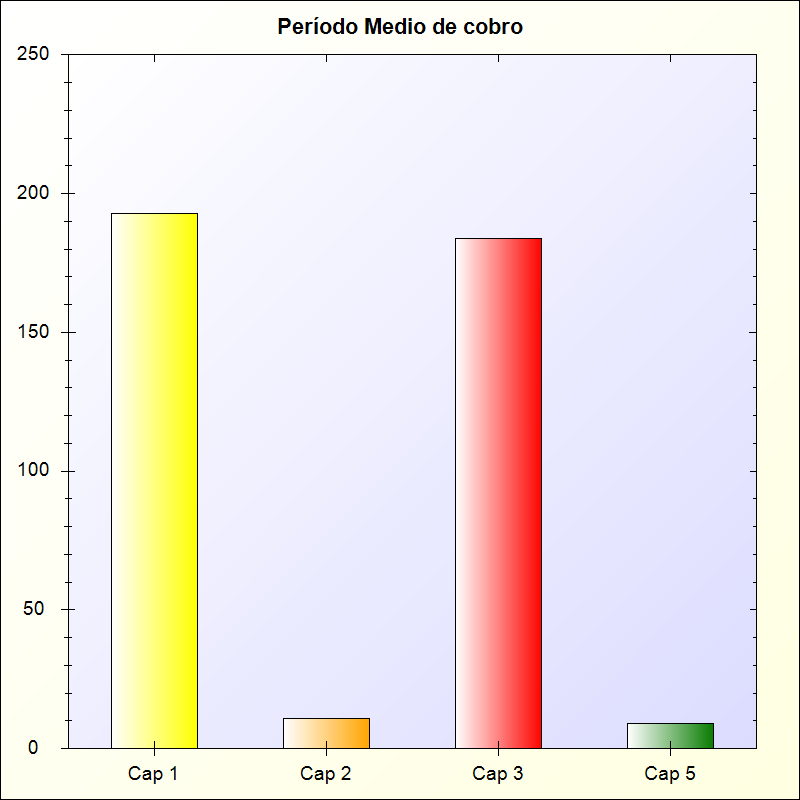 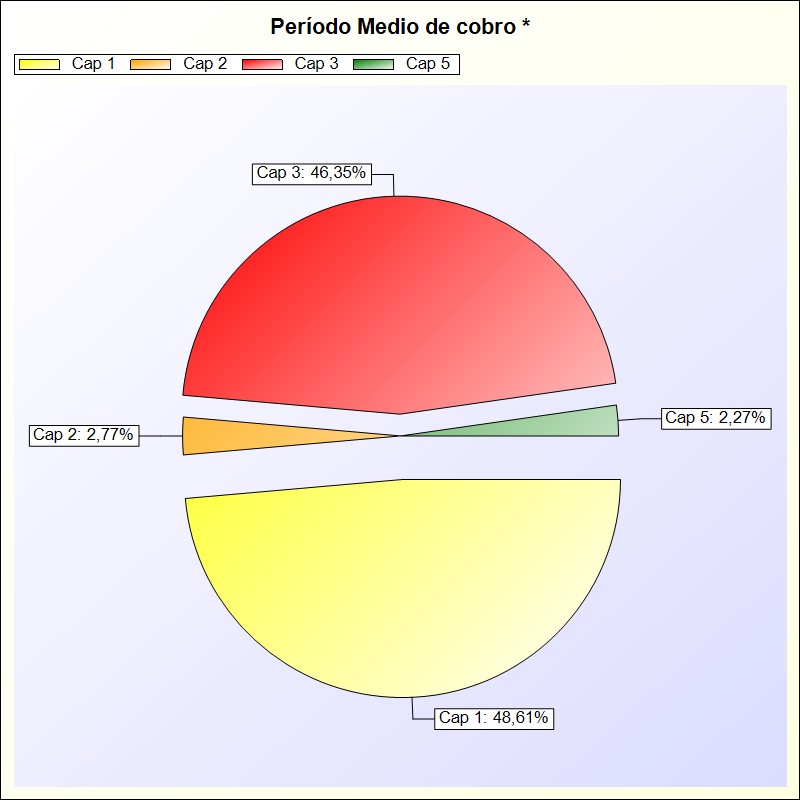 * -> Aporte relativo de cada detalle al valor total del indicadorCapítuloNº dias periodo cobro xSumatorio importePeriodo medio cobro1.IMPUESTOS DIRECTOS6.321.393.487,4432.827.537,521932.IMPUESTOS INDIRECTOS29.645.561,752.784.751,24113.TASAS, PRECIOS PUBLICOS Y OTROS_INGRESOS1.794.757.383,209.759.757,521845.INGRESOS PATRIMONIALES artículos 54 y 55 y del273.338,8030.968,069TOTAL8.146.069.771,1945.403.014,34179,42